Publicado en Mexico el 10/06/2022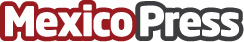 Adsmovil: Para el Día del Padre el 56% de las compras se realizarían a través del smartphoneSegún una reciente encuesta realizada por Adcolony y distribuida por Adsmovil, el 66 % de los encuestados espera realizar compras online para el día del padreDatos de contacto:Rocio Pradines+54 9 1140417960Nota de prensa publicada en: https://www.mexicopress.com.mx/adsmovil-para-el-dia-del-padre-el-56-de-las_1 Categorías: Nacional Telecomunicaciones Sociedad E-Commerce Consumo http://www.mexicopress.com.mx